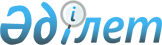 О признании утратившим силу решения маслихата от 30 ноября 2017 года № 170 "Об утверждении Правил управления бесхозяйными отходами, признанными решением суда поступившими в коммунальную собственность"Решение маслихата города Лисаковска Костанайской области от 13 августа 2021 года № 57. Зарегистрировано в Министерстве юстиции Республики Казахстан 26 августа 2021 года № 24105
      В соответствии со статьей 27 Закона Республики Казахстан "О правовых актах" Лисаковский городской маслихат РЕШИЛ:
      1. Признать утратившим силу решение маслихата "Об утверждении Правил управления бесхозяйными отходами, признанными решением суда поступившими в коммунальную собственность" от 30 ноября 2017 года № 170 (зарегистрировано в Реестре государственной регистрации нормативных правовых актов под № 7409).
      2. Настоящее решение вводится в действие по истечении десяти календарных дней после дня его первого официального опубликования.
					© 2012. РГП на ПХВ «Институт законодательства и правовой информации Республики Казахстан» Министерства юстиции Республики Казахстан
				
      Секретарь городского маслихата 

С. Шалдыбаева
